Na temelju članka 19. stavak 2.  Pravilnika o financiranju udruga iz proračuna Općine Vladislavci («Službeni glasnik Općine Vladislavci» broj 2/16) Povjerenstvo za provjeru ispunjavanja propisanih uvjeta natječaja i ocjenjivanje prijava, donosi PRIJEDLOG ODLUKE o odobravanju financijskih sredstava za  projekte i institucionalnu podršku udrugama po 2. natječaju za 2021. godinuČlanak 1. Temeljem izvršenog ocjenjivanja, udruge su ostvarile slijedeći broj bodova: Članak 2. Sredstva za financiranje udruga planirana su Proračunom za 2021. godinu, a po 2. natječaju  raspoloživa sredstava su  u  kategoriji : Javne potpore u športu (Program 1014- Razvoj športa i rekreacije, Aktivnost A100101 šport i rekreacija) iznos od 90.000,00 kuna, Članak 3.Utvrđuje se poredak na listi, po kategorijama kako slijedi: Javne potpore u športuČlanak 4. Sukladno programskom području, ostvarenom broju bodova i poretku na listi, predlaže se slijedeći raspored sredstava: Javne potpore u športuČlanak 5.Na  ovaj prijedlog odluke udruge imaju pravo prigovora.Prigovor se može podnijeti samo zbog povrede postupka odobravanja financijskih sredstava utvrđenog Pravilnikom o financiranju udruga iz proračuna Općine Vladislavci («Službeni glasnik Općine Vladislavci» broj 2/16). Prigovor se ne može podnijeti na odluku o neodobravanju sredstava ili visinu dodijeljenih sredstava.Prigovor se podnosi u pisanom obliku, u roku od 8 dana od dana objave prijedloga odluke o odobravanju sredstava na web stranici Općine Vladislavci, a odluku o prigovoru, uzimajući u obzir sve činjenice donosi Općinski načelnik.Članak 6.	Predlaže se općinskom načelniku donošenje konačne Odluke o dodjeli financijskih sredstava protekom roka za podnošenje prigovora.Članak 7. Ovaj prijedlog Odluke objavljuje se na web stranici Općine Vladislavci. KLASA: 007-01/21-01/14UR.BROJ: 2158/07-04-21-02Vladislavci, 28. rujna 2021.                                                                      Predsjednik Povjerenstva          Krunoslav Morović, v.r.Povjerenstvo za provjeru ispunjavanjapropisanih uvjeta natječaja i ocjenjivanje prijavaR.BR.NAZIV UDRUGE, ADRESA, OIBOSTVARENI BROJ BODOVANogometni klub LIV  1949 Vladislavci, sa sjedištem u Vladislavcima, Športska 3, O.I.B. 4655793812045Nogometni klub „Goleo“ sa sjedištem u Dopsinu, J.J. Strossmayera 118a, O.I.B. 93680473429,44R.BR.NAZIV UDRUGE, ADRESA, OIBOSTVARENI BROJ BODOVANogometni klub LIV  1949 Vladislavci, sa sjedištem u Vladislavcima, Športska 3, O.I.B. 4655793812045Nogometni klub „Goleo“ sa sjedištem u Dopsinu, J.J. Strossmayera 118a, O.I.B. 93680473429,44R.BR.NAZIV UDRUGE, ADRESA, OIBPREDLOŽENI IZNOS U KUNAMANogometni klub LIV  1949 Vladislavci, sa sjedištem u Vladislavcima, Športska 3, O.I.B. 4655793812060.000,00Nogometni klub „Goleo“ sa sjedištem u Dopsinu, J.J. Strossmayera 118a, O.I.B. 93680473429,30.000,00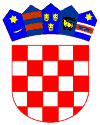 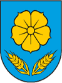 